Дистанционноезадание для учащихсяФИО педагога: Фролова Тамара Владимировна                                                                                                                                                     Программа: «Мастерица»Объединение: «Мастерица». 2-я группаДата занятия по рабочей программе: 30. 09.2020 г. Тема занятия: Техника торцевания. Фруктовая ваза в технике торцевания.Задание: Материалы:Для изготовления нашей «Фруктовой вазы» нам необходимо следующее оборудование:- Гофрированная бумага разных цветов- Пластилин и ватные палочки- Ножницы-  Емкость для хранения бумажных заготовок.-  ПроволокаПорядок выполнения: Создание яблока для фруктовой вазы.Возьмите пластилин и сформируйте из него яблоко. Теперь нарежьте из гофрированной бумаги красного и оранжевого цвета заготовки, размер 1-1,5 см.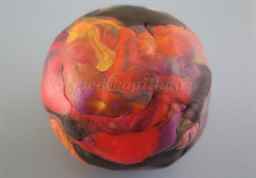 С ватной палочки снимите вату и начинайте делать торцовки.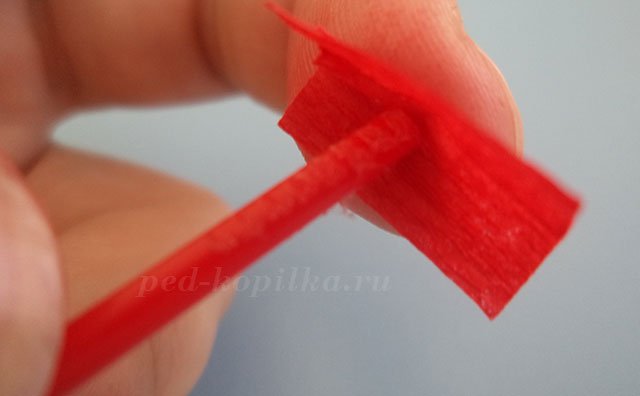 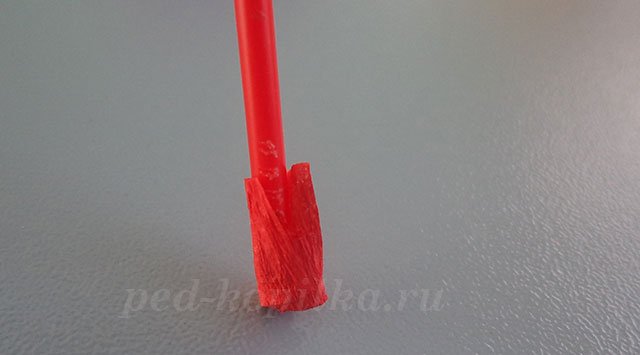 Не снимая с палочки бумагу, крепим её к будущему яблоку. Берём следующую заготовку и поступаем точно также. Каждую новую торцовку крепите как можно плотнее к остальным.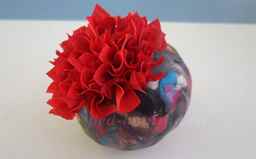 Когда большая часть яблока будет красного цвета, возьмите оранжевую бумагу и делайте то же, что и с красной, прикрепите оранжевые торцовки к оставшейся части яблока.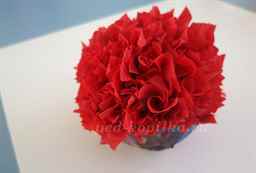 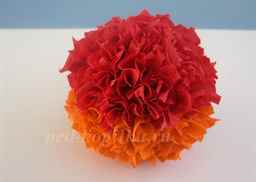 1.Выполнить: Выбор и подготовка (нарезка) бумаги и других инструментов для работы. Закрепление бумаги на пластилине. Создание яблока для фруктовой вазы.Результат сдать педагогу: 09.10.2020 г.Результат сфотографировать и прислать мне на электронную почту tamara552011v@mail.ru или на viber 89086675886